Produktinformation.Produktbezeichnungdoc nature’sBIO MANUKA HYDROSOLMarkedoc phytolaborInhalt50 mlRechtlicher StatusLebensmittelPZN D18264403GTIN (Stück)4024691374802Anwendungsgebiet:/Anwendung:KurztextBIO Manuka Hydrosol+ Florales Blütenwasser+ aus kontrolliert biologischem Anbau+ kein Alkohol+ keine KonservierungsstoffeLangtextBIO Manuka Hydrosol - Florales Blütenwasser entsteht bei der Wasserdampfdestillation von pflanzlichem Material des Manuka-Strauches (Südseemyrte).GESUND & LEBEN – GARANTIE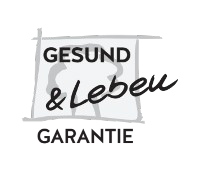 GESUND & LEBEN - Garantie: Unsere Produkte werden nach strengsten Richtlinien hergestellt, laufend kontrolliert und verlassen unser Haus stets frisch und in allerbester Qualität.ZutatenZutaten: Manukawasser aus kontrolliert biologischem Anbau.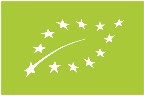 DE-ÖKO-003Nicht-EU-LandwirtschaftNährwerte-Wichtige HinweiseNicht über Raumtemperatur lagern. Nach dem Öffnen im Kühlschrank aufbewahren. Kühl und dunkel lagern.Mindestens haltbar bis: siehe Verpackung.Bitte beachten Sie die Angaben auf der Verpackung.Weitere Informationen unterwww.allpharm.de SEO Keywords:doc nature’s bio manuka hydrosol, doc natures manuka hydrosol, gesund und leben manuka hydrosol, manuka hydrosol gesund und leben garantie, bio manuka hydrosol, manuka hydrosol kaufen, manuka blütenwasser kaufen, florales blütenwasser manuka, manuka produkteVertrieb DeutschlandAllpharm Vertriebs-GmbHLanggasse 6364409 Messelb.loewenberg@allpharm.deStand der Information14.06.2022, JS